Тема: «Чудесное превращение точки».Задачи:Образовательные:     1. Знакомить детей с разнообразием изобразительных приемов. (техника пуантилизм)     2.Обратить внимание, что цвет в живописи – это основное средство выразительности,     при помощи которого художник может показать время года, время суток, состояние погоды.Развивающие:      1.Развивать технические навыки работы с гуашью.      2.Закреплять навыки работы методом тычка.      3.Развивать творческое мышление, воображение, речевую активность, коммуникативные навыки.Воспитательные:       1.Воспитывать интерес к произведениям живописи, желание любоваться им, высказывать  личные оценки и суждения, соотносить увиденное на  картинах с собственным  настроением.   Оборудование: гуашь,  ватные палочки,  листы  голубого цвета,  салфетки.Методический материал: презентация, методические  таблицы,  образец  работы.Ход занятия.I.Организационный  момент.Сегодня я вам расскажу  удивительную  сказку. В книжном царстве, в  буквенном  государстве  жила-была  маленькая  черная  точка. И хотя она  была очень  скромная, без нее не  могла обойтись ни одна  книга, ни один журнал, ни одно письмо, потому что ее обязательно  надо ставить  в конце предложения.  Маленькую  точку  знали  все: и ученые,  и  писатели,  и  учителя,  и  даже  их  ученики. Но  была  у  точки  мечта - ей очень  хотелось  стать большой  и  яркой, чтобы все  любовались  ею.  Как то раз точка  преодолела  свою  застенчивость  и  решила  обратиться с просьбой   к  волшебнику. «Дорогой  волшебник,- тихо  сказала точка, вы  не  могли бы мне  помочь?  Мне  очень хочется  стать красивой!  Волшебник  был  добрым  и  не  мог отказать  маленькой  трудолюбивой точке. Сначала  он  подарил ей яркие краски, и она  могла  менять цвета, но  точка  была  такая  маленькая,  что этого  никто  не  замечал. Тогда  волшебник   взмахнул  волшебной  палочкой,  и  точка  превратилась  в  яркое  круглое  пятнышко.  Но и это не помогло.  Большая   цветная   точка осталась точкой.  Тогда  мудрый  волшебник  сказал  погрустневшей  точке: «Ты  не  так  красива,  потому что   ты  одна.  Вот  если бы  рядом  с тобой  были  твои  подружки,  разноцветные точки, тогда  вы  все  вместе превратились  бы  в  удивительную  яркую картину».  Обрадовалась  точка,  пригласила  своих  подруг,  и  как  разноцветные  бусинки,  сложились  в  чудесные  картины.II.Беседа  по  ходу  занятия.-Ребята – это всего  лишь  сказка.  А  сейчас  я  вас  приглашаю  отправиться  на  выставку  картин  французских  художников.Просмотр  презентации.-Какая   замечательная  картина.  На  этой  картине нарисован  городской  пейзаж. На  переднем  плане  художник изобразил  речку  с  небольшой  лодкой  и уходящий  в даль  мост.  На  заднем  плане берег  и  город.-Ребята,  а  что можно  сказать  про технику  исполнения ? (….)-Эта  картина  нарисована  мелкими  штрихами,  точками.  Такая  техника  исполнения  называется – пуантилизм.-Ребята, что  изображает художник  на  этой  картине?  Да,  конечно. На этой  картине  художник  вновь  изображает  городской  пейзаж  с  речкой.-А  какое  время  суток художник  изображает на  этой  картине.  (Художник  изображает вечер  и  закат  над  городом).Посмотрите  какое  многообразие  цвета  художник  использует при  изображении  неба,  воды.  И  опять  мы  видим,  что  картина  нарисована  мелкими  штрихами,  точками.-А эта  картина  залита   солнечным  светом.  Какое  красивое,  богатое  цветовое  решение.III.Мотивационный  момент.- Ребята  мы  с  вами  посмотрели  картины  французских  художников  в  технике  -пуантилизма.  Нарисованные  штрихами,   точками.-Ребята,  а  вы  хотите  нарисовать   картину  используя  яркие  точки?-А чем  мы  можем  нарисовать  ровные  и  одинаковые  точки?  (Ватными  палочками)Садитесь за столики.IV.Пальчиковая  гимнастика.V.Объяснение  материала.Я вам  предлагаю  нарисовать  композицию  на тему «Подводный  мир»,  или  «Сказочное  подводное  царство».-А,  что мы  можем   нарисовать  в  своей  композиции? (….)Ребята, посмотрите  для  того что бы  нарисовать  рыбок, дельфина  я  использовала  схему.  ( Вывешивается  поэтапное построение рыбок разной формы, дельфина, кита)-С чего  будем  начинать  свою  композицию?  (……)В начале  вам  нужно  сделать  легкий  набросок  простым  карандашом. (составить   композицию).   Дальше  мы  работаем  в  материале (гуашью).  У  вас  на  столиках гуашь,  ватные  палочки. Ватные   палочки  перед  работой  мочить  нельзя. Работаем  сухой палочкой,  каждый цвет  набираем  чистой  палочкой. Палочку  держим  вертикально.VI.Самостоятельная  работа.Физминутка. По бумаге я бегу,
Всё умею, всё могу: (бег на месте)
Хочешь - домик нарисую, (встать на носочки, руки вверх, изображая крышу)
Хочешь - елочку в снегу, (приседания)
Хочешь - дядю, хочешь - сад. (повороты в стороны, руки на поясе)
Мне любой ребенок рад! (прыжки на месте)Анализ  работ, рефлексия.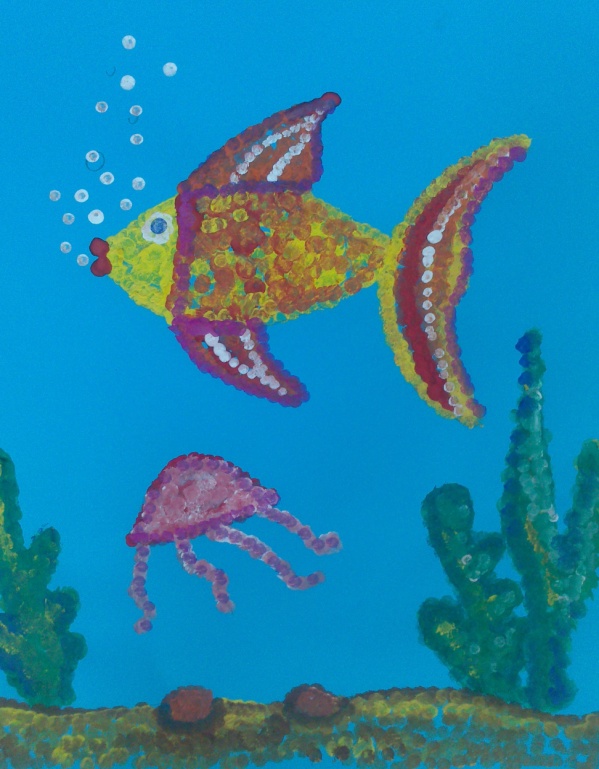 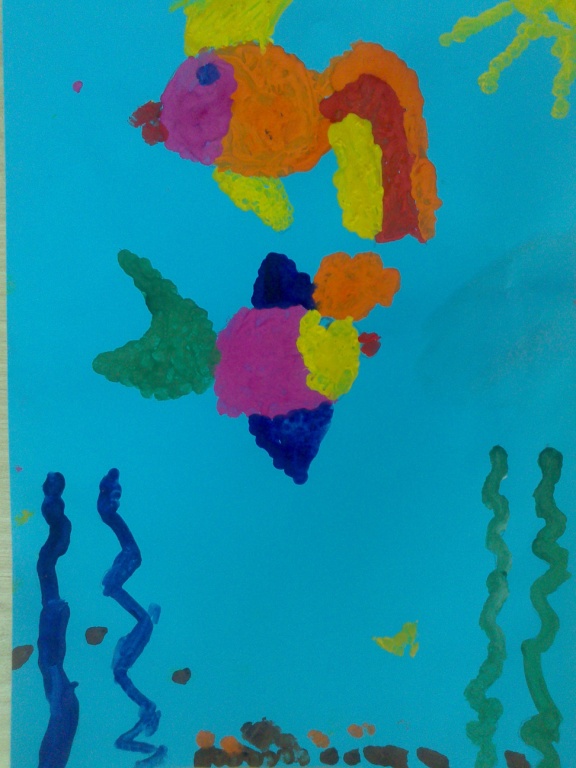 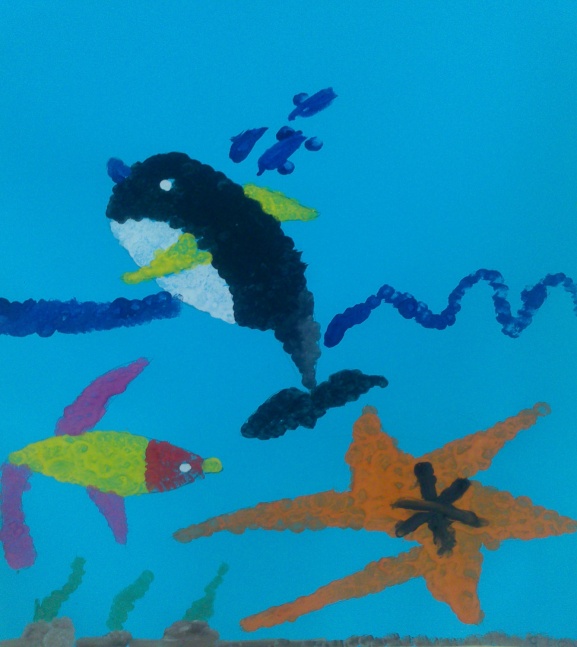 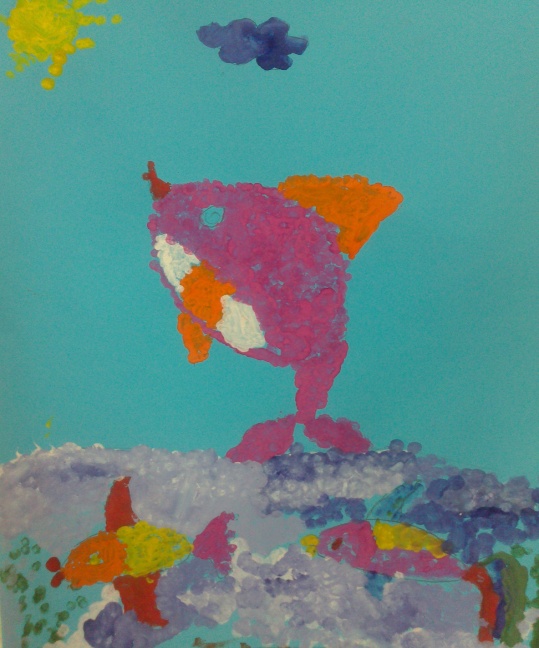 